СУМСЬКА МІСЬКА РАДАVII СКЛИКАННЯ ____ СЕСІЯРІШЕННЯЗ метою врегулювання окремих питань діяльності комунального підприємства “Шляхрембуд” Сумської міської ради та приведення його Статуту у відповідність до вимог чинного законодавства України, відповідно до статей 57, 78 Господарського кодексу України, керуючись статтею 25 Закону України «Про місцеве самоврядування в Україні», Сумська міська рада ВИРІШИЛА:1. Визначити уповноваженим органом комунального підприємства «Шляхрембуд» Сумської міської ради – департамент інфраструктури міста  Сумської міської ради (Яременко Г.І.).2. Внести зміни до Статуту комунального підприємства «Шляхрембуд» Сумської міської ради, (нова редакція) затвердженого рішенням Сумської міської ради від  29 березня 2017 року № 1849-МР (нова редакція), виклавши його в новій редакції згідно з додатком до цього рішення.3. Комунальному підприємству «Шляхрембуд» Сумської міської ради (Вегера О.О.) забезпечити  реєстрацію Статуту в новій редакції в порядку, встановленому чинним законодавством України.4. Організацію виконання даного рішення покласти на заступника міського голови згідно з розподілом обов’язків.Сумський міський голова						   О.М. ЛисенкоВиконавець: Вегера О.О.__________  ___.02.2019Ініціатор розгляду питання-Сумський міський головаПроект рішення підготовлено Комунальним підприємством «Шляхрембуд» Сумської міської радиДоповідач на сесії міської ради – Вегера О.О.ЛИСТ УЗГОДЖЕННЯдо проекту рішення Сумської міської ради«Про визначення уповноваженого органу  та внесення змін до Статуту комунального підприємства «Шляхрембуд» Сумської міської ради,(нова редакція) затвердженого рішенням Сумської міської ради від 29 березня 2017 року № 1849-МР «Про внесення змін до Статуту комунального підприємства «Шляхрембуд» Сумської міської ради, затвердженого рішенням Сумської міської ради від  28.05.2008 року № 1564-МР (зі змінами)» Проект рішення підготовлений з урахуванням вимог Закону України «Про доступ до публічної інформації» та Закону України «Про захист персональних даних».                                                                                        Вегера О.О.                                                                                      _______________2019 р.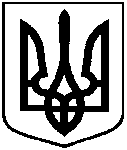                        Проект                     оприлюднено                      «__»______ 20__р.                           від ___  ______ 2019 року № ____-МРм. Суми«Про визначення уповноваженого органу  та внесення змін до Статуту комунального підприємства «Шляхрембуд» Сумської міської ради,(нова редакція) затвердженого рішенням Сумської міської ради від 29 березня 2017 року № 1849-МР «Про внесення змін до Статуту комунального підприємства «Шляхрембуд» Сумської міської ради, затвердженого рішенням Сумської міської ради від           28.05.2008 року № 1564-МР (зі змінами)» від __ _____2019 року №–___МРДиректор комунального підприємства«Шляхрембуд» Сумської міської радиО.О. ВегераВ.о. директора департаменту інфраструктури міста Сумської міської радиВ.І. ПавленкоЗаступник міського голови з питань діяльності виконавчих органів радиО.І. ЖурбаНачальник правового управлінняО. В. ЧайченкоСекретар Сумської міської радиА.В. Баранов